Exploring Reptiles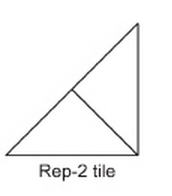 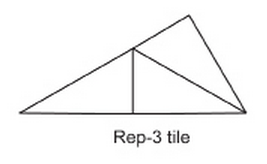 Directions: You may use a protractor, a ruler, or any other strategy you can think of to answer the questions below.SHAPE AWhat is the perimeter of shape 1A?______cmWhat is the perimeter of shape 2A? ______cmDescribe the relationship between the perimeters of shape 1A and 2A?____________________________________________________________What is the area of shape 1A?______cmWhat is the area of shape 2A? ______cmDescribe the relationship between the area of shape 1A and 2A?____________________________________________________________SHAPE BWhat is the perimeter of shape 1B?______cmWhat is the perimeter of shape 2B? ______cmDescribe the relationship between the perimeters of shape 1B and 2B.____________________________________________________________What is the area of shape 1B?______cmWhat is the area of shape 2B? ______cmDescribe the relationship between the area of shape 1B and 2B? ___________________________________________________________What are the measurements of the angles in shapes 1B and 2B?___________	